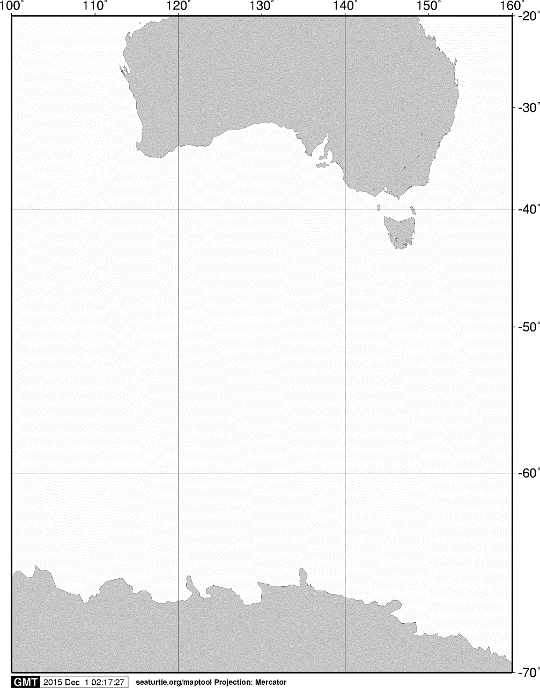 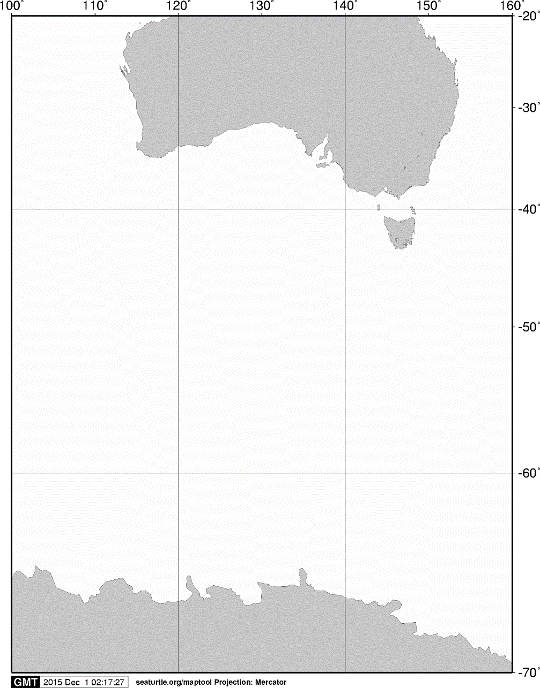 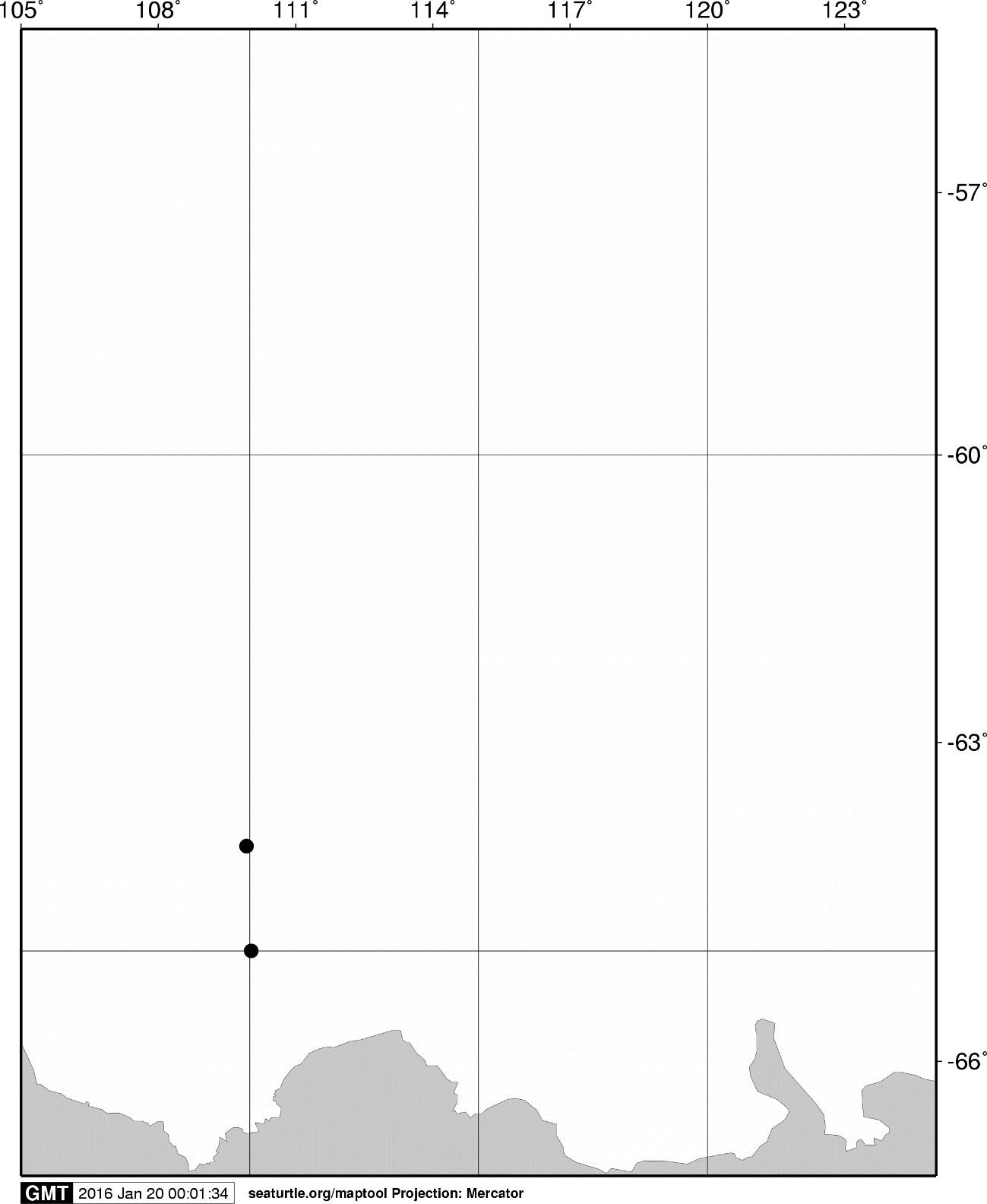 Fig. 2.  Stations sampled with RMT 1+8 opening/closing multiple-net systems on board the training vessel Umitaka-maru in the Indian sector of the Southern Ocean, January 2014.